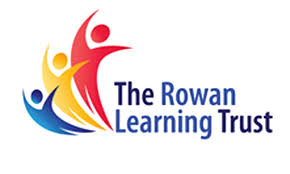 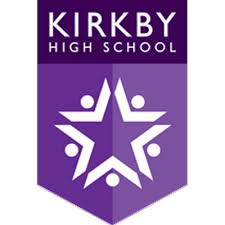 Messages In this document, you will find the messages that have been sent home to parents/ carers, with the most recent at the top.DateMessage to ParentsTuesday 24th November 2020Dear #ParentName Just a reminder that school is closed on Thursday 3rd December for staff training and Friday 4th December for a school holiday. Students will return on Monday 7th December at the normal time. The school calendar can be viewed on our website or the app. Kind regards Kirkby High SchoolMonday 23rd November 2020We look forward to seeing #ChildName in school tomorrow. Last week saw an improvement in whole-school attendance, and we want this to continue. Remember, #don'tbelatebeherefor8:38! Mr. DurrantMonday 16th November 2020Our Year 11 have made a fantastic start to their mock exams. Behaviour and attitude this morning was exemplary, and attendance today is outstanding. We thank you for working with us to support #StudentName throughout these important exams.Friday 13th November 2020Good evening, It has come to our attention that a new false Instagram account was created this afternoon using our school name and our school badge. This has been reported and we are investigating it. Please instruct your child to delete this account if they are following it. I thank you for your support with this. R. ConefreyMonday 2nd November 2020We were really pleased to welcome all our students back this morning following the half term break. Please ensure that your child arrives to school on time, with full school uniform and a mask (unless exempt). Students who are late 3 times in a week will complete a half hour detention after school on a Tuesday evening. Thanks for all your support. #dontbelate #838Monday 2nd November 2020We hope you have had an enjoyable half-term. We are looking forward to [STUDENTFNAME] returning tomorrow morning. Attendance and punctuality are vital, so remember: #don'tbelatebeherefor8:38. Mr. DurrantFriday 23rd October 2020Update: This is the final day that we will be using the text message facility to contact parents. Please ensure you download our ParentApp. The draw has taken place and winning families will be informed on Monday. If you have any issues, please contact school. Have a safe half-term. Mr. Durrant.Friday 23rd October 2020Update: The Year 10 assembly has been uploaded on to Microsoft Teams. Can students log in this morning and read through the PowerPoint. We look forward to welcoming [STUDENTFNAME] back after half-term. Miss. GillThursday 15th October 2020FSM Update: This message only applies to those who are in receipt of Free School Meals. Tomorrow we will be delivering your entitlement. We are aware that your son/daughter will be home as they are isolating. Mr McKendrickWednesday 14th October 2020This Thursday, from 8.15 until 8.40, we will have PCSO's on site to raise awareness of personal safety when travelling on bikes as well as offering bike marking and registering them on the National Bike Register. Any students with a bike are eligible to have their bike marked. #dontbelate . Mr McKendrickWe will arrange bike marking later in the year for any students who are currently self-isolating. This is also a reminder that we will be moving all texts to ParentApp from Friday 23rd of October.  If you are having any issues downloading the app, please contact Mr Durant.Monday 12th October 2020Important Message from the Headteacher: While I am unable to comment further, I can confirm the school is currently working closely with the authorities following a safeguarding issue at the school. I want to reassure you that your child’s safety is our priority, as is ensuring we work hard to accelerate their progress through quality teaching and learning. R.ConefreyMonday 12th October 2020Year 10 Update: Throughout the self-isolation period, your child will receive lessons on Microsoft Teams. There is additional guidance, if needed, on the student area of the website. Students should follow their usual timetable. A letter from the headteacher will follow. If your child is unable to access the work due to an issue with their device or internet please email admin@kirkbyhighschool.net. Mr McKendrickSunday 11th October 2020Coronavirus Update: We have been made aware of a positive coronavirus case in year 10. This is only our 8th positive test amongst students, however it is the 3rd positive test for our year 10 students. In accordance with government guidelines, we now have to ask that all year 10 students self isolate for 14 days. A letter from the headteacher will be posted on our website tomorrow afternoon with information regarding online learning. Mr MckendrickFriday 2nd October 2020Update: 2 students from different year groups and therefore different bubbles have each received a positive COVID-19 test result. All students who need to self-isolate are aware. Please see the website for an updated letter.Wednesday 30th September 2020Update: We have been made aware today that a student has received a positive coronavirus test result. Following Public Health England advice, no members of the school community are required to self-isolate as the student has not been in school since September 24th. To date 3 students and 2 members of staff have received a positive result. They are all individual cases. Mr McKendrickTuesday 29th September 2020Could you be a Parent Governor at Kirkby High School?  Do you want to make a positive impact on your child’s education and school life?  Further details and a nomination form are on our website https://kirkbyhighschool.net/governance/.  For a hard copy please contact the school office.  Thank youMonday 21st September 2020Update: thank you to all our parents who have already downloaded our new, free ParentApp. Further help can be found by clicking this link https://www.parentapps.co.uk/faqs. Remember, the prize draw for Liverpool 1 vouchers is tomorrow. Mr. DurrantMonday 21st September 2020Update: This morning, in form class, students were shown a powerpoint regarding the most up to date guidance from the government about wearing face masks. Students were instructed about the safest way to remove, store and re-apply face masks. They have been provided with a plastic bag to keep their mask in. Students will bring this home tonight and must bring it back to school tomorrow. Thank you for your constant support. Mr McKendrick.Friday 18th September 2020Update: Please read below following guidance from Knowsley Council. From Monday 21st September, all staff and students are expected to wear face masks in communal areas at school unless they are exempt. At our school all masks must be plain. If your child requires a mask provided by school, I will make it available on Monday. Guidance on how to wear, remove and store masks safely will be shared first thing on Monday morning. Thank you. Mrs Conefrey.Friday 18th September 2020Update: thank you to all our parents who have already downloaded our new, free ParentApp. Details on how to do this are on our website. Remember, download it by Monday to be in with a chance to win Liverpool 1 vouchers. Have a great weekend. Mr. DurrantThursday 17th September 2020Update: please see our school website for a letter on how to download our new free  Parentapp and school competition to win Liverpool 1 vouchers. Please also remember that tomorrow is the deadline for students to complete their task on confidence. This can be found on classcharts.  Mr. DurrantWednesday 16th September 2020Update: Please see our school website for a letter from the headteacher following an important communication from Knowlsey Local Authority. Please also remember to help your child log onto classcharts to complete the task that has been set by their form tutor. If they have forgotten their password they can get this from their form tutor tomorrow. Deadline for the task is this Friday. Mr McKendrick.Tuesday 15th September 2020All form tutors have set a piece of work on classcharts for their students to complete this week. Please support [STUDENTFNAME] to complete this by Friday at the latest. It is part of our school wide focus on confidence. Tutors will be speaking to the students every day this week about classcharts and the importance of logging on to access tasks set for homework by teachers. If your child has forgotten their login they can get this from their form tutor tomorrow morning in class. Kind regards, Mr McKendrickMonday 14th September 2020Update: Please visit the website for a letter from the Headteacher relating to a confirmed coronavirus case at Kirkby High School. All those affected have been contacted individually, all other students should attend school as normal. Mr McKendrickThursday 10th September 2020Update: From Monday, students who are not entitled to free school meals will have to pay for their food. Please ensure that your [SONDAUGHTER] does not bring cash to school for lunch and instead use parent pay to deposit money for [HIMHER]. If you have lost or forgotten your username for parent pay please email school on admin@kirkbyhighschool.net.  Thanks. Mr Mckendrick  Wednesday 9th September 2020Advice: It has come to our attention that there are news reports of a video clip on TikTok that explicitly shows a gentleman taking his own life. We advise all parents/carers to remove the app from your child’s phone until TikTok confirm they have removed all versions of the video. Thank you. R.ConefreyWednesday 9th September 2020We have a vacancy for a parent governor. Further details and a nomination form are on our website www.kirkbyhighschool.net/governance. For a hard copy please contact the school office.  Thank you.Monday 7th September 2020Update: It was a successful return for all students to Kirkby High School today. Students should arrive no earlier than 8:15am and must be ready to attend their form class at 8:45am. In order to do this, please remember #dontbelatebeherefor8:38. If a student arrives late to school, it removes them from their bubble and creates a health and safety issue. Food update: Canteen food will be free until the student food cards arrive. Mr. McKendrickThursday 3rd September 2020Important information regarding purchasing food: In the interest of safety, we are discouraging students from bringing cash into school and using the cash loaders to top up their accounts to purchase food at break and lunch. If you can, the best option is to use ParentPay. Each parent has received a login but if you no longer have access to this, please contact school via email admin@kirkbyhighschool.net and we will reissue it. Passwords cannot be given out over the phone. Please do not respond to this text. Mr McKendrick.Thursday 20th August 2020Good morning, I hope that this text finds you well. We are busy preparing for the re-opening of school and look forward to welcoming [STUDENTFNAME] back for the next stage in [HISHER] education. Staff will be in school on Wednesday 2nd of September for a training day. We will be welcoming our new year 7 into school on Thursday 3rd and Friday 4th of September. Year 8, 9, 10 and 11 will not return to school until Monday 7th September.  Please be mindful that all students should arrive to school on time and in full school uniform including school shoes and a school bag. They must also have a full PE kit. All uniform can be purchased from Kids Kirkby in the town centre. Further information is on our website. Enjoy the rest of the summer holiday. Tuesday 18th August 2020GCSE Results Update: Following yesterday's announcement, it is clear that students will now receive centre assessed grades. We are awaiting further information from the DfE and will update the website accordingly. We understand this is a difficult time.Wednesday 12th August 2020Reminder of school return dates: New Year 7 students will return on Thursday 3rd September at 8:45 and Years 8-11 will return on Monday 7th September at 8:45. Further information will follow next week in a letter from the Headteacher. We are looking forward to welcoming all our school community back in September. Wednesday 12th August 2020GCSE Results Day Update: GCSE results will be emailed to students on Thursday 20th August between 9am and 11am. A paper copy will also be posted home. If your child would prefer to collect the paper copy on results day, details of times to attend school will be on the website from Friday 14th August. Members of SLT will be available during these time slots.Tuesday 30th JuneStudents' Work - please see a letter in the recent updates section on the website regarding the submission of students' work. Thanks, Mr. DurrantFriday 26th June 2020Year 10 - It has been a fantastic week seeing our Year 10 students begin their return to school. We continue next week and look forward to delivering sessions on developing strategies for successful independent learning and study skills. If you would like [STUDENTFNAME] to attend next week, please see the website where you will find the day and time their form class can attend. Mr. Durrant. Tuesday 23rd June 2020Good morning, I hope you are all well. Mrs Lyons and I are bursting with pride when we read all of the lovely emails for the nominations for our virtual golden ticket. If you would like to nominate [STUDENTFNAME] please email goldenticket@kirkbyhighschool.net with a brief summary of what they have done followed by their name and year group. Can you also let us know if you are happy for their name to be used on our website/social media. Winners will be announced on Friday. Thanks Miss Gee.W/C 22nd June 2020Year 10 - It was fantastic to see (STUDENTFNAME) today in school. I hope that they enjoyed the session and we are already looking forward to seeing them next week. Please encourage (HIM/HER) to continue to complete the work that their teachers are setting on Class Charts. Mr. Durrant.Friday 19th June 2020Year 10 - Good morning, I hope this text finds you well. As you know, we are planning to re-open the school next week for year 10. We look forward to welcoming [STUDENTFNAME] back on their allocated day. There is more information on the letter on the website. In order for us to monitor attendance, can I ask that you respond to this text to let us know if [STUDENTFNAME] will be attending. Thanks. Mr Mckendrick.Wednesday 17th June 2020Last week we launched our virtual "Golden Ticket" nominations. There were a high number of responses and you will see our winners on the website. If [STUDENTFNAME] has demonstrated any Kirkby Child Values at home this week, please e-mail their nomination to goldenticket@kirkbyhighschool.net with a brief summary of what they have done followed by their name and year group. Can you also let us know if you are happy for their name to be used on our website/ social media. Winners will be announced on Friday. Miss Gee and Mrs Lyons.Tuesday 16th June 2020Year 10 - Please visit the website to see a letter from Mrs Conefrey regarding the updated plan for [STUDENTFNAME]. A further text will follow on Friday. Mr Mckendrick.Tuesday 16th June 2020We have concerns that NAME has not accessed their work on Class Charts for some time. Please discuss this with NAME and encourage them to complete it. If you have any issues accessing work please contact school on adim@kirkbyhighschool.net or call during school hours.01514778710. Thanks Mr DurrantFriday 12th June 2020Over the coming weeks, [STUDENTFNAME] will receive an extended piece of work from [HISHER] subject teachers on classcharts to check their learning. This will help to inform planning for future weeks and months. Feedback from teachers will be provided following completion of the tasks. Miss Dobson Friday 5th June 2020Good afternoon. We have updated our website with information regarding controlling spread of the infection. We have also uploaded a letter from the headteacher regarding the return of year 10. This letter has also been posted out to year 10 parents. I will send a further text on Monday to year 10 parents collecting information about students who intend to return before summer. Have a good weekend.Friday 22nd May 2020I hope that this text finds you well. Please visit the website where you will find a letter from the headteacher and some more video messages from the staff. www.kirkbyhighschool.net. Have a great half term. All at KHS.Wednesday 20th May 2020A letter from the Kirkby Collaborative of schools is now available on our website. Some points are relevant to local primary schools only but mostly it applies to all Kirkby schools. Stay safe. KHS.Wednesday 20th May 2020Good afternoon. Please visit the website for an update from the local authority regarding students who are in receipt of Free School Meals. The link can be found under the "Free School Meals updates" on the home page. www.kirkbyhighschool.netMonday 18th May 2020I hope this text finds you and your family well. Please see a letter from the CEO of the Rowan Learning Trust on the website. The headteacher will be sending more communication later this week. Stay safe. All at KHSFriday 15th May 2020Hi all. I hope that you, [STUDENTFNAME] and all your family are well. We have uploaded another video of messages from staff for you to see. Please visit www.kirkbyhighschool.net. As always, any issues please contact us through admin@kirkbyhighschool.net. Stay safe. All at KHS.Wednesday 13th May 2020Good evening. I hope that this text finds you and your family well. Over the next week or so [STUDENTFNAME] will receive a call from a member of staff to make sure that they are ok and give [HIMHER] the chance to hear a familiar voice. Please keep a look out for a withheld number on your phone as this may be the school phoning. Stay home, stay safe. All at KHS.Monday 11th May 2020Dear Parents/Carers,I hope you are all well. After last night’s announcement from the Prime Minister, I am sure that you have many questions. There is still no date set for the opening of secondary schools and at this moment I have no additional information. Once I receive further guidance, I will be in touch with you. I understand that it is a difficult time for everyone.Thank you. R.ConefreyFriday 8th May 2020Good afternoon. There has been a new video uploaded to the website with some messages for [STUDENTFNAME] from staff in school. Please have a watch and enjoy your weekend. All at KHS.Thursday 7th May 2020We hope that this text finds you and all your family well. Please remember that tomorrow is a bank holiday and there will be no work set on class charts. There is extra work available through the links on the school website to access. Enjoy your weekend. Stay home, stay safe and look after each other. All at KHS.Wednesday 6th May 2020FSM update: The Council has agreed to continue distribution of free school meals vouchers. Please find a link on our website to the Knowsley News for further information.Friday 1st May 2020Good evening. There is a short video message on the school website from some of the staff that we would encourage [STUDENTFNAME] to watch. We hope you and your family are well. Stay home, stay safe and protect the NHS. All at KHS.Friday 24th April 2020Corona virus update: A letter from the headteacher has been placed on the school website. We have also updated the website with some optional study resources to help prepare [STUDENTFNAME] for their next steps in education. We are pleased to announce that the free school meals vouchers can now be used in Aldi. Please email admin@kirkbyhighschool.net for more info. Stay home, stay safe. All at KHS.Tuesday 21st AprilGood afternoon, we hope that this text finds you all well. Please ensure that you regularly check our website for updates on the situation that we are in. These include services that may be of use to you. There may be times when you are receiving calls from a no caller ID, this is because our staff are working from home and may be trying to contact you. Stay home, stay safe. All at KHS.Wednesday 15th April 2020We hope that you have had a safe Easter. Just a reminder that work for students is not being set over the Easter period. It will be back on ClassCharts from next Monday 20th. Keep safe, stay at home. All at KHS.Friday 10th April 2020We would like to wish NAME and your family a happy Easter during these challenging times. Please remember to stay home, protect the NHS and save lives. From all at KHS. Friday 3rd April 2020Please see the website for an updated letter from the headteacher and  important information regarding the awarding of  GCSE grades. We want to thank you for all your support and hope that you all stay safe and well over the Easter break. Look after each other and protect our community.Wednesday 1st April 2020Year 11: Many thanks for encouraging your child to engage with the work that is being set online. Any work produced will ultimately be beneficial for their future learning. We are still awaiting concrete information on how grades will be calculated.   Please see the link on the website for updates on GCSE results from the government. You can also contact a careers advisor for information on Carol.doyle@careerconnect.org.uk, 0783 7522125.Monday 30th March 2020Good morning. I hope you and your families are well. If you are a key worker and need childcare on Good Friday and/or Easter Monday please reply by text stating which days you need our help. We will politely request evidence that your job is on the key worker list. Please reply by 6pm today. Our website has been updated with information regarding Free School Meals Thank you. R.ConefreyFriday 27th March 2020Week 1 is nearly over! Students have engaged amazingly with the online learning material. Just a reminder, if [STUDENTFNAME] has any issues accessing work, please email admin@kirkbyhighschool.net. Be safe and look after each other. All at Kirkby High SchoolFriday 27th March 2020There is a letter on the website for the parents of students in receipt of Free School Meals that must be read urgently. www.kirkbyhighschool.net. Sandwiches can be collected from the Pride Centre as usual today. Kirkby High School has donated reading books, for anyone in the Kirkby Community, that can be collected from the Pride Centre. Any issues please email admin@kirkbyhighschool.netThursday 26th March 2020Students in receipt of free school meals - please continue to collect free school meals from the Pride Centre on Simonswood Lane from 12 o’clock until the local authority implement the voucher schemeTuesday 24th March 2020Coronavirus Update: Message from the local authority. Students entitled to Free School Meal. Meals will be available for pick up from 12pm.  There is a helpline 0800 073 0043 to offer support to residents needing additional support and also to collate information for anyone who would like to volunteer their services for the community.Monday 23rd March 2020Please ensure you read the documents sent in the post regarding working from home before contacting school for advice. Carefully check you have spelt the email address and password correctly. Teachers will set work on different days so that your child does not feel overloaded. All work is set on classcharts. Some subjects will set work on Seneca learning. There is only skeleton staff available in schoolSunday 22nd MarchIf your child is entitled to a Free School Meal, the preferred pickup point is The Pride Centre, 2 Simonswood Lane, L33 5YP. Please be advised this provision is available through Knowsley Council until the national voucher scheme becomes available. Sunday 22nd March 2020Coronavirus Update: There is an update on the website for students who receive Free School Meals. Www.kirkbyhighschool.net. Thursday 19th March 2020“Coronavirus Update: Key worker query. This is text 1 of 6. As the Government announced ,”After schools shut their gates on Friday afternoon they will remain closed until further notice except for children of key workers and vulnerable children, as part of the country’s ongoing response to coronavirus”. (2 of 6). Key workers have been described as NHS staff, social workers, teachers, postal workers, supermarket workers/delivery drivers and police officers. For Kirkby High School to plan for this we need a response to this text message. (3 of 6). The decision is yours; if you want to keep your child at home, we will provide work electronically. Please be mindful that even if you are a key worker, if your child is medically vulnerable, for example has asthma, diabetes or kidney failure, they are not allowed to attend school. Other examples are on the website.(4 of 6). If you fall into one of these categories and need your child to attend school from Monday 23rd March until Friday 3rd April, please reply via text with The name of your child/childrenTheir year groupYour job title(5 of 6). Every 2 weeks we will review these arrangements to support families to make decisions that may change.  If you would like to phone and speak to the headteacher or a member of the senior leadership team please contact school on 0151 4778710. (6 of 6). Parents/carers of vulnerable students will receive a phone call from school before it closes on Friday 20th March. Response to the 3 questions must be made by 8am Friday 20th March.Tuesday 18th August 2020GCSE Results Update: Following yesterday's announcement, it is clear that students will now receive centre assessed grades. We are awaiting further information from the DfE and will update the website accordingly. We understand this is a difficult time.